Zlepšování podmínek pro výuku technických oborů a řemesel Švehlovy střední školy polytechnické ProstějovRegistrační číslo CZ.1.07/ 1.1.26/02.0010PEXESOOtopná tělesa 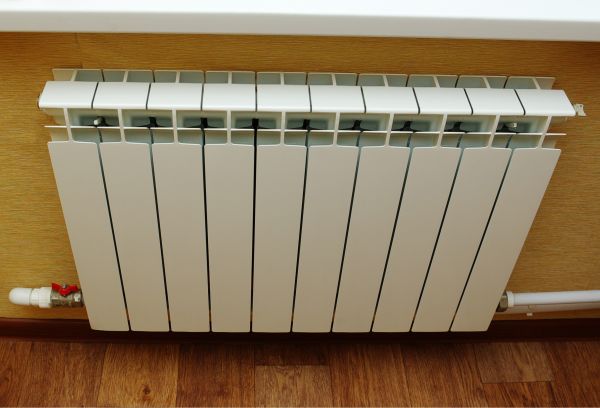 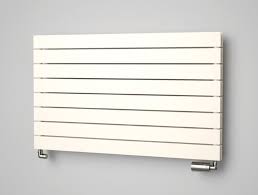 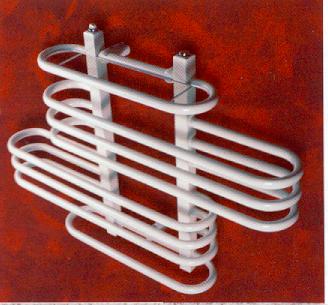 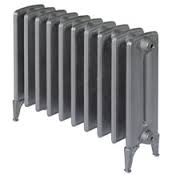 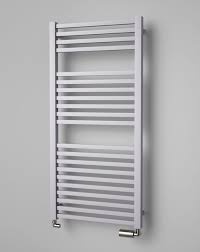 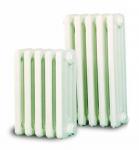 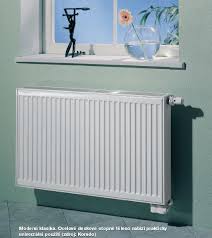 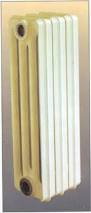 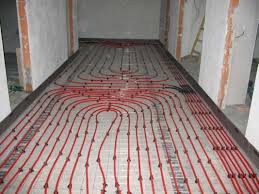 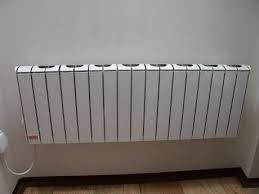 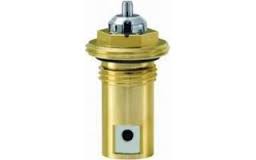 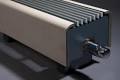 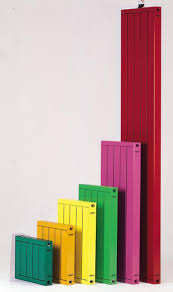 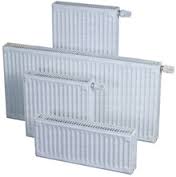 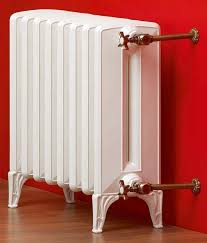 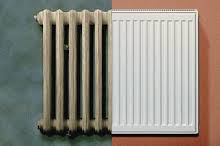 Zdroj: https://www.google.cz/search?q=otopn%C3%A1+t%C4%9Blesa&biw=1366&bih=607&tbm=isch&tbo=u&source=univ&sa=X&ei=4HoxVOjbD4bd7QaDvoGIAQ&ved=0CFcQsAQ#imgdii=_Autor: Vojtěch Rozsíval